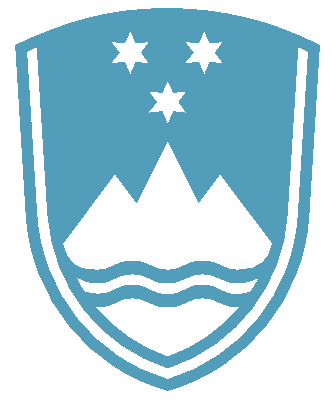 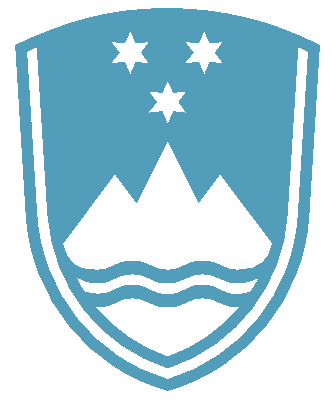 Dunajska cesta 58, 1000 Ljubljana		T: 01 420 4488		F: 01 425 2733				E: gp.irsop@gov.si		http://www.iop.gov.siPOROČILO O REDNEM INŠPEKCIJSKEM PREGLEDU NAPRAVE, KI LAHKO POVZROČI ONESNAŽEVANJE OKOLJA VEČJEGA OBSEGAZavezanec:  	SALOMON d.o.o., Vevška cesta 52, LjubljanaNaprava:	Center za obdelavo Lenart Lokacija: 	Industrijska ul. 2, 2230 Lenart v Slov. goricahDatum pregleda: 11. 1. 2021Okoljevarstveno dovoljenje (OVD) številka:35407-1/2016-22 z dne 9.10.2017Usklajenost z OVD:V okviru izvajanja inšpekcijskega nadzora je ugotovljeno, da zavezanec na lokaciji Obrata Lenart za obdelavo odpadkov, Industrijska ul. 2, Lenart v Slov. goricah, zagotavlja usklajenost izvajanja predpisanih obratovalnih monitoringov emisij snovi v okolje za odpadne vode, hrup, zrak ter predpisan način ravnanja z odpadki ter upoštevanja zahtev za izvajanje pošiljanja odpadkov preko meje.Iz predloženih izdelanih poročil o obratovalnih monitoringih je razvidno, da ni ugotovljenih preseganj predpisanih vrednosti.O vseh izvedenih meritvah in ravnanju z odpadki zavezanec poroča v skladu s predpisanimi roki. Zaključki / naslednje aktivnosti:V času inšpekcijskega pregleda ni bilo ugotovljenih nepravilnosti, naslednji inšpekcijski pregled je predviden v skladu s planom.